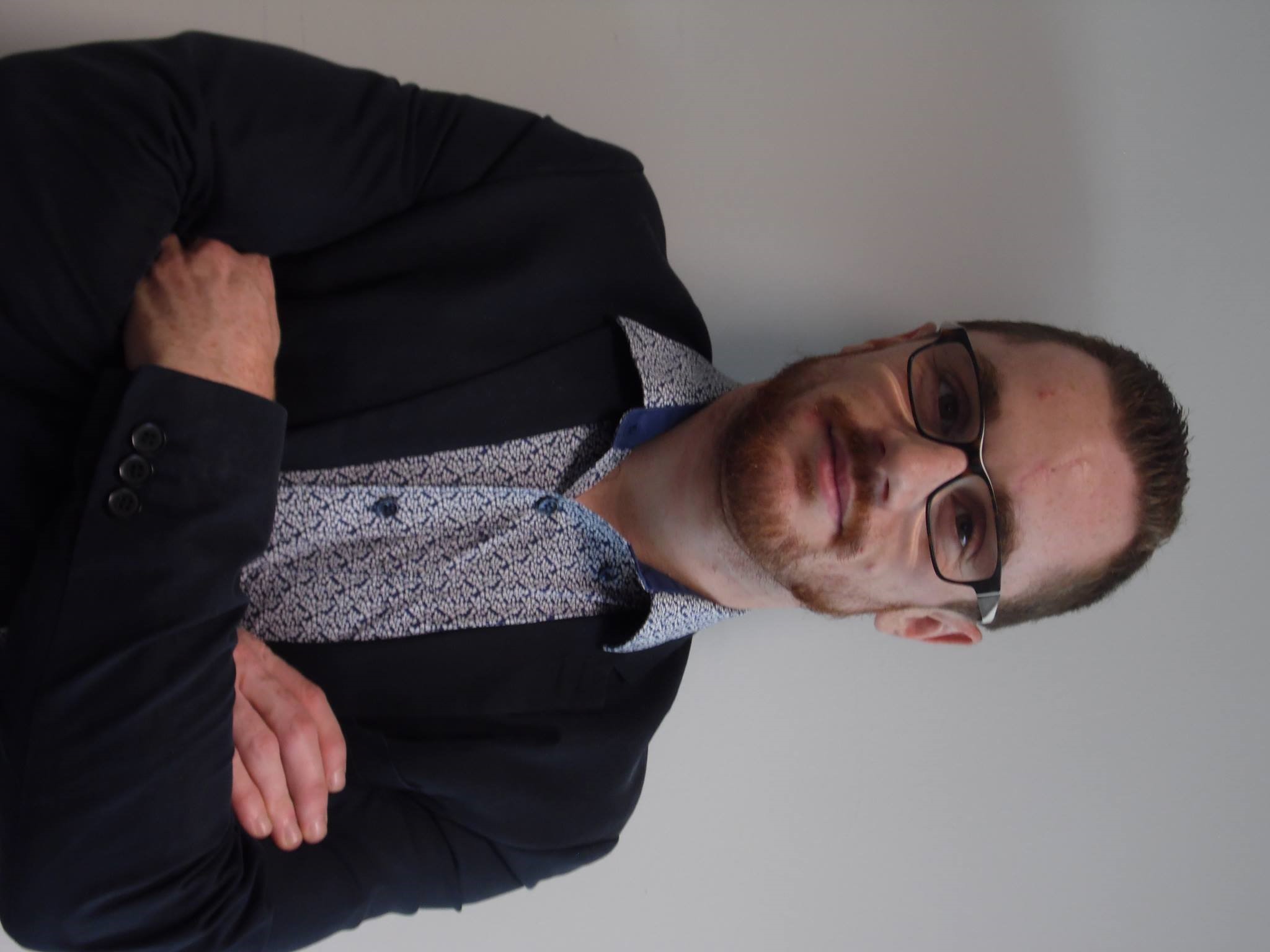 Objectif : Stage de juriste du 27 mars au 25 Août 20172016-2017 Université de Bretagne Sud (UBS), Vannes : Master 2 PCCA (Pratique Contractuelle et Contentieux des Affaires)2015-2016 Université de Bretagne Sud (UBS), Vannes : Master 1 Droit privé2011-2015 Université de Bretagne Sud (UBS), Vannes : Licence Droit privé approfondi2010-2011 Lycée Marcelin-Berthelot, Questembert : Bac STG option comptabilité & finance d'entreprise2016			UFC-Que Choisir-Morbihan			Stagiaire juriste (12 semaines)Réception de consommateur, traitement des litiges, rédaction de mises en demeures, de réponses juridiques argumentées et de conclusions. Stage obligatoire de Semestre 2 Master 1. Droit de la consommation et des contrats.2016		      Etude LIGONNIERE, Huissier de Justice-Questembert			Alternance juriste (Lundi-Mardi durant 10 semaines)Recouvrement de créances, gestion des dossiers dans un temps limité, mise en pratique des procédures civiles d'exécution. Stage de Semestre 1 Master 1.2015			Tribunal de Grande Instance-Vannes			Stage de découverte (1 semaine)Découverte des services, suivi d'audiences, suivi de dossiers.2014-2015		Emploi d'Avenir Professeur-Tohannic			Professeur assistant (Octobre 2014-Octobre 2015)Apprentissage des méthodes d'enseignements et pédagogiques, soutien aux élèves, assistance des instituteurs de 12 à 17h par semaines.2009/2016		Emplois saisonniers divers de 2009 à 2016									               Membre d'un orchestre de Batterie-Fanfare depuis 13 ans (avec concours)Professeur bénévole en école de musique depuis 5 ans.Administrateur 2016-2017 de l’association La Jeune-France (Noyal-Muzillac)Concours de plaidoirie/éloquence LYSIAS Vannes 2016 (demi-finaliste).Rédaction d'un mémoire professionnel : « La protection du consommateur en matière de bail d'habitation ».Rédacteur/Infographiste blog JurisactUBS (Veille juridique par des étudiants à destination des professionnels).Qualités : Rigoureux, Prise d’initiative, Esprit critique (optimisation, solution), Mobile géographiquement, Pédagogue.FORMATIONEXPERIENCES PROFESSIONNELLESEXPERIENCES EXTRAPROFESSIONNELLES